БАШKОРТОСТАН  РЕСПУБЛИКА4Ы                                                      АДМИНИСТРАЦИЯ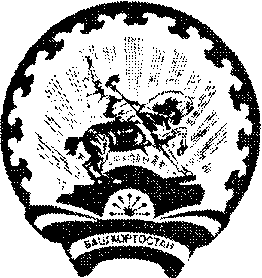      СТ*РЛЕБАШ РАЙОНЫ 					                 СЕЛЬСКОГО ПОСЕЛЕНИЯ   МУНИЦИПАЛЬ РАЙОНЫНЫ:                                                КУГАНАКБАШЕВСКИЙ СЕЛЬСОВЕТ  %УFАНА%БАШ АУЫЛ СОВЕТЫ                                                 МУНИЦИПАЛЬНОГО  РАЙОНА           АУЫЛ БИЛ*М*;Е                                                                   СТЕРЛИБАШЕВСКИЙ  	РАЙОН                   ХАКИМИ*ТЕ 						    РЕСПУБЛИКИ БАШКОРТОСТАНБОЙОРОК                                                                      РАСПОРЯЖЕНИЕ«06» март   2018 йыл                         №   6                        «06» марта 2018 годаО подготовке населенных пунктов, хозяйственных строений,мостов и других сооружений к пропуску паводка 2018 года.	В целях обеспечения своевременной и качественной подготовки гидротехнических сооружений, мостов, коммунально-энергетических сетей, инженерных коммуникаций, организаций к пропуску ледохода и подъему уровня воды рек в период весеннего половодья на территории  сельского поселения  Куганакбашевский  сельсовет муниципального района Стерлибашевский район Республики Башкортостан в 2018 году,  а также защиты населения и сохранения материальных ценностей на затапливаемых территориях:	1.Утвердить: - прилагаемый состав  противопаводковой комиссии сельского поселения Куганакбашевский сельсовет согласно приложению №1;	-прилагаемый план мероприятий по безаварийному пропуску весеннего половодья  на   территории  администрации  сельского  поселения  Куганакбашевский  сельсовет  муниципального района Стерлибашевский район Республики Башкортостан   на  2018 год согласно приложению №2;	 - список закрепленной техники для ликвидации последствий чрезвычайных ситуаций согласно приложению №3.	2. Рекомендовать  всем  руководителям  учреждений, организации,   СПК  имени Ленина  осуществить  мероприятия     по  защите  объектов  от повреждений, обеспечить    	своевременный   вывоз    с  затопляемых   мест    материальных  ценностей,  на период  паводка организовать круглосуточное дежурство из  числа  руководящих   работников.	3.Контроль за выполнением настоящего распоряжения возложить на председателя противопаводковой комиссии администрации сельского поселения Куганакбашевский сельсовет   Вильданову Фоату Хайдаровичу.Глава сельского поселения:				             Ф.Х.Вильданов            										Приложение  № 1								к распоряжению администрации								сельского поселения								Куганакбашевский сельсовет								от  06 марта 2018  года № 6Составпротивопаводковой комиссии сельского поселенияКуганакбашевский сельсовет муниципального района Стерлибашевский район         Вильданов Ф.Х.                 - глава  администрации  сельского поселения                                                         Куганакбашевский сельсовет                                                        председатель комиссии  	Синагулов Ю.Ю.             -  председатель  СПК Ленина                                                      -  зам председателя комиссии (по согласованию);	Курбангалиев В.М.         -  главный агроном  СПК  Ленина                                                      -  секретарь комиссии (по согласованию);Ланин С.Ю.	  -  арендатор пруда № 3 с.Куганакбаш  (по  согласованию);Синагулов А.Ю.              -  главный  инженер  СПК  Ленина   (по   согласованию);	 Синагулов А.Ю.             -  главный  зоотехник  СПК  Ленина  ( по согласованию); Давлетшин Р.Р.               -  главный  ветврач  СПК  Ленина ( по согласованию);	Ягафаров Т.Р.                   -  начальник  семхоза  СПК  Ленина   (по согласованию);	Рахимов С.Т.                     -  начальник  звена № 2 СПК  Ленина  (по согласованию);	Садыков М.М.                   - начальник  звена  № 1  СПК  Ленина   (по согласованию);	 Ишмухаметов Р.Г.           - заведующий  МТФ  № 1 СПК  Ленина  (по согласованию);	Яминов Т.Т.                       - заведующий  МТФ  №  2  СПК  Ленина (по согласованию);	Муратов Д.Р.                     - электрик  СПК  Ленина (по согласованию);	Давлетшин  А.Б.                - слесарь  газовой  службы (по согласованию);	Яровая  И.М.                     - старший воспитатель филиала  МБ ДОУ д/с с. Первомайский    					ДОУ д/с с.Куганакбаш    (по согласованию);	Галиева Л.Р.                       - директор  МБОУ  СОШ  с. Куганакбаш (по согласованию);Ишмухаметова Г.Г.           - заведующая ФАП  с. Куганакбаш (по согласованию);       Муллагулова Ф.Ф.           -  худрук  филиала  МБУ РДК  Куганакбашевский      дом культуры   (по согласованию);	Чербаева Р.С.                    - культорганизатор  филиала  МБУ РДК Юмагузинский сельский клуб   (по согласованию);Яминова Ф.Ф.                    - начальник отделения почтовой связи Куганакбаш ОСП                                                  Стерлитамакский      почтамт  (по согласованию)            Управляющий делами:                    А.Н.ХалиловаПриложение  №2								к распоряжению администрации								сельского поселения								Куганакбашевский сельсовет								от  06   марта 2018 года № 6П Л А Нмероприятий по подготовке и проведению паводка 2018  года в  сельском  поселении  Куганакбашевский сельсоветмуниципального  района Стерлибашевский район Республики Башкортостан Председатель паводковой комиссии:				Ф.Х.ВильдановПриложение  к плану мероприятий по  подготовке и проведению паводка 	на территории  	Республики Башкортостан 	в 2018  годуИнформация о готовности к пропуску половодья потенциально опасных гидротехнических сооружений расположенных на территориимуниципального района Стерлибашевский район Республики БашкортостанПриложение  №3								к распоряжению администрации								сельского поселения								Куганакбашевский сельсовет								от   06 марта  2018 года № 6 Список закрепленной техники для ликвидации последствий чрезвычайных ситуаций№п/пМероприятияСрок исполненияИсполнитель1.Разработать план предупредительных и спасательных работ, определить складские хозяйства, животноводческие фермы, материальные ценности, которые могут быть затоплены.До 15 марта2018  годаПаводковая комиссия2Оценка состояния прудов на территории администрации сельского поселения их готовности к безаварийному пропуску половодья.До 16 марта2018 годаПаводковая комиссия3Проверка к началу половодья состояния источников загрязнения водных объектов, водосбросов, мостов и других сооружений, при необходимости проведение ремонтных работ, очистка от снега кюветов и мостовых пролетов.С 21 марта 2018 годаПостоянноПаводковая комиссия4Провести инструктаж работников,  связанных с пропуском паводка.До 16 марта2018  годаПредседатель комиссии5Обеспечить сохранность опор линий  газопровода ,связи, электропередач, установить за ними систематическое наблюдение в период паводка.На период паводкаСинагулов Г.З. ( по согласованию)Муратов Д.Р.( по согласованию)Давлетшин А.Б. ( по согласованию)6Проверить состояние хранения минеральных удобрений в  СПК Ленина, выполнение мероприятий, исключающие попадание сточных вод из мест хранения в водоисточники.До 21 марта2018 годаПаводковая комиссия7Обеспечение охраны общественного порядка в местах эвакуации людей.На период паводкаЧлены ДНД8Создать на время паводка запасы топлива, продуктов и товаров первой необходимости для нормальной работы объектов народного хозяйства и жизни населения.На период паводкаРуководители учреждений и организаций9Провести инструктаж с  хозяевами и членами  личных подсобных хозяйств расположенных в местах возможного затопления.До 21 марта 2018 годаПредседатель комиссии10Из ферм, личных подсобных хозяйств расположенных в местах возможного затопления, эвакуировать до начала паводка скот, птицу, фураж, ценное оборудование.На период паводка  Собственники личных подсобных хозяйств,СПК им.Ленина( по согласованию)11Провести работу по освобождению от навозной жижи имеющихся жижесборников, недопущению попадания паводковых и сточных вод в жижесборники и водоемыДо 21 марта 2018 года СПК имени Ленина( по согласованию)12До начала дорожной распутицы завести в населенные пункты медикаменты, продукты питания и товары первой необходимости.До 21марта 2018 года Синагулова Р.Н. ( по согласованию)Ягафарова З.Х. ( по согласованию)Гумеров Р.Р. ( по согласованию)13Обеспечить спуск  1/3 объема воды из  прудов, при необходимости организовать круглосуточное дежурство возле прудов.До паводкаПаводковая комиссия ИП Ланин№МестоположениеНаименование водотокаТехническоесостояниеПереченьвыполненныхработГотовностьк пропускуполоводья1с.Куганакбаш № 3р.  Куганак№Наименование организацииНаименование  техники Ф.И.О. руководителя № телефона Примечание1СПК имени Ленина Бульдозеры  Т-4,К-701 Синагулов Ю.Ю.2-74-22по согласованию2 ИП СинагуловЭкскаватор ЭО-3326 Синагулов И.М.2-74-56по согласованию